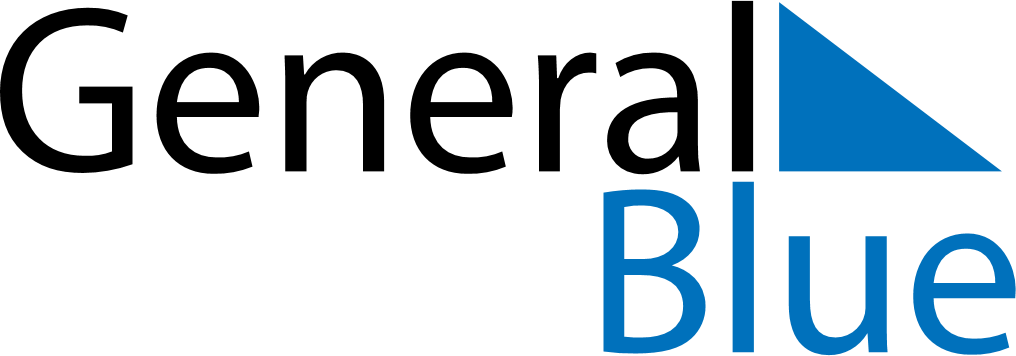 June 2024June 2024June 2024June 2024June 2024June 2024June 2024Tyn nad Vltavou, Jihocesky kraj, CzechiaTyn nad Vltavou, Jihocesky kraj, CzechiaTyn nad Vltavou, Jihocesky kraj, CzechiaTyn nad Vltavou, Jihocesky kraj, CzechiaTyn nad Vltavou, Jihocesky kraj, CzechiaTyn nad Vltavou, Jihocesky kraj, CzechiaTyn nad Vltavou, Jihocesky kraj, CzechiaSundayMondayMondayTuesdayWednesdayThursdayFridaySaturday1Sunrise: 5:01 AMSunset: 8:58 PMDaylight: 15 hours and 57 minutes.23345678Sunrise: 5:00 AMSunset: 8:59 PMDaylight: 15 hours and 58 minutes.Sunrise: 5:00 AMSunset: 9:00 PMDaylight: 16 hours and 0 minutes.Sunrise: 5:00 AMSunset: 9:00 PMDaylight: 16 hours and 0 minutes.Sunrise: 4:59 AMSunset: 9:01 PMDaylight: 16 hours and 1 minute.Sunrise: 4:59 AMSunset: 9:02 PMDaylight: 16 hours and 3 minutes.Sunrise: 4:58 AMSunset: 9:03 PMDaylight: 16 hours and 4 minutes.Sunrise: 4:58 AMSunset: 9:04 PMDaylight: 16 hours and 5 minutes.Sunrise: 4:57 AMSunset: 9:04 PMDaylight: 16 hours and 7 minutes.910101112131415Sunrise: 4:57 AMSunset: 9:05 PMDaylight: 16 hours and 8 minutes.Sunrise: 4:57 AMSunset: 9:06 PMDaylight: 16 hours and 9 minutes.Sunrise: 4:57 AMSunset: 9:06 PMDaylight: 16 hours and 9 minutes.Sunrise: 4:56 AMSunset: 9:07 PMDaylight: 16 hours and 10 minutes.Sunrise: 4:56 AMSunset: 9:07 PMDaylight: 16 hours and 10 minutes.Sunrise: 4:56 AMSunset: 9:08 PMDaylight: 16 hours and 11 minutes.Sunrise: 4:56 AMSunset: 9:08 PMDaylight: 16 hours and 12 minutes.Sunrise: 4:56 AMSunset: 9:09 PMDaylight: 16 hours and 12 minutes.1617171819202122Sunrise: 4:56 AMSunset: 9:09 PMDaylight: 16 hours and 13 minutes.Sunrise: 4:56 AMSunset: 9:10 PMDaylight: 16 hours and 13 minutes.Sunrise: 4:56 AMSunset: 9:10 PMDaylight: 16 hours and 13 minutes.Sunrise: 4:56 AMSunset: 9:10 PMDaylight: 16 hours and 14 minutes.Sunrise: 4:56 AMSunset: 9:10 PMDaylight: 16 hours and 14 minutes.Sunrise: 4:56 AMSunset: 9:11 PMDaylight: 16 hours and 14 minutes.Sunrise: 4:56 AMSunset: 9:11 PMDaylight: 16 hours and 14 minutes.Sunrise: 4:57 AMSunset: 9:11 PMDaylight: 16 hours and 14 minutes.2324242526272829Sunrise: 4:57 AMSunset: 9:11 PMDaylight: 16 hours and 14 minutes.Sunrise: 4:57 AMSunset: 9:11 PMDaylight: 16 hours and 13 minutes.Sunrise: 4:57 AMSunset: 9:11 PMDaylight: 16 hours and 13 minutes.Sunrise: 4:58 AMSunset: 9:11 PMDaylight: 16 hours and 13 minutes.Sunrise: 4:58 AMSunset: 9:11 PMDaylight: 16 hours and 13 minutes.Sunrise: 4:59 AMSunset: 9:11 PMDaylight: 16 hours and 12 minutes.Sunrise: 4:59 AMSunset: 9:11 PMDaylight: 16 hours and 12 minutes.Sunrise: 5:00 AMSunset: 9:11 PMDaylight: 16 hours and 11 minutes.30Sunrise: 5:00 AMSunset: 9:11 PMDaylight: 16 hours and 10 minutes.